Пресс-релиз13 апреля 2020 годаПорядок дополнительных выплат семьям в размере 5000 рублей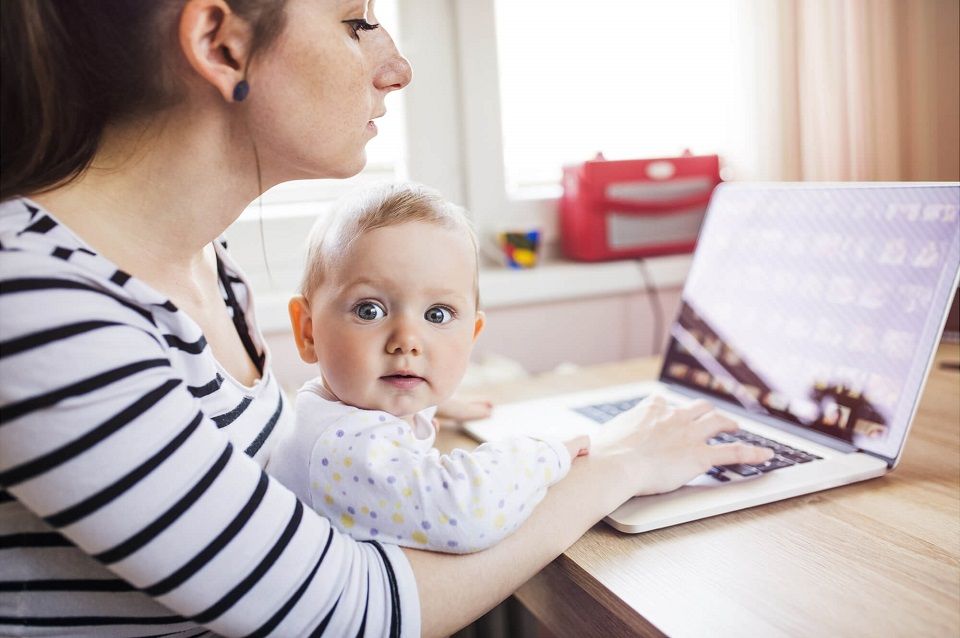 Управление Пенсионного фонда в Колпинском районе информирует.В соответствии с Указом Президента РФ № 249 от 7 апреля 2020 года российским семьям, у которых возникло право на материнский (семейный) капитал до 1 июля 2020 года, в том числе и тем, кто уже полностью распорядился этими средствами, с апреля по июнь устанавливается ежемесячная выплата в размере 5 тысяч рублей на каждого ребенка в возрасте до трех лет.Дополнительная финансовая поддержка семей в связи с острой эпидемиологической обстановкой предоставляется из федерального бюджета, не уменьшает размер материнского капитала и не учитывается в доходах семьи при определении права на другие меры социальной помощи.Пенсионный фонд обеспечит прием заявлений до 1 октября 2020 года и предоставит выплаты за все месяцы с апреля по июнь при наличии у семьи соответствующего права.Для получения средств достаточно подать заявление в личном кабинете на портале https://es.pfrf.ru/ или портале https://www.gosuslugi.ru/. Никаких дополнительных документов владельцу сертификата представлять не нужно – ПФР самостоятельно запросит все сведения в случае необходимости.Заявление также принимается в территориальных управлениях и клиентских службах Пенсионного фонда.Напоминаем, что в связи с принимаемыми мерами по обеспечению санитарно-эпидемиологического благополучия населения обратиться в Управление ПФР в Колпинском районе в настоящее время можно только по предварительной записи. Назначить дату и время посещения клиентской службы можно, воспользовавшись сервисом предварительной записи, а также по телефонным номерам: 490-12-65, 490-12-52, 490-12-39, 490-12-41.Примеры выплат семьям:Семья с двумя детьми: первому исполнилось два года, второй родился в январе 2020-го. Заявление на выплату подано в апреле. Каждый месяц с апреля по июнь семья будет получать по 5 тыс. рублей на каждого из двух детей. В общей сложности 30 тыс. рублей за три месяца.Семья с двумя детьми: первому исполнилось два года, второй родился в январе 2020-го. Заявление на выплату подано в сентябре 2020 года. Семья получит единовременно 30 тыс. рублей.Семья с тремя детьми: младшие дети родились в январе 2020-го, старшему в мае 2020-го исполняется три года. Заявление на выплату подано в апреле. В апреле и мае семья получит по 15 тыс. рублей (по 5 тыс. на каждого из трех детей), в июне – 10 тыс. рублей за двоих детей, которым не исполнилось трех лет. Всего 40 тыс. рублей за три месяца.Семья с одним ребенком, родившимся в мае 2020 года. Заявление подано в августе. Семья единовременно получит 10 тыс. рублей в августе: по 5 тыс. рублей за каждый месяц, начиная с мая.